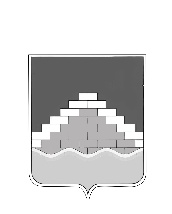 СОВЕТ НАРОДНЫХ ДЕПУТАТОВГОРОДСКОГО ПОСЕЛЕНИЯ – ГОРОД СЕМИЛУКИ СЕМИЛУКСКОГО МУНИЦИПАЛЬНОГО РАЙОНА ВОРОНЕЖСКОЙ ОБЛАСТИ ШЕСТОГО СОЗЫВА_____________________________________________________________________________________________ул. Ленина, 11, г. Семилуки, 396901РЕШЕНИЕот «29» января  2021 г. № 26Об отчете главы администрации городского поселения – город Семилуки Семилукского муниципального района Воронежской области о результатах своей деятельности и деятельности администрации городского поселения – город Семилуки за 2020 годВ соответствии с частью 11.1 статьи 35, пунктом 2 части 6.1. статьи 37 Федерального закона от 06.10.2003 г. № 131-ФЗ «Об общих принципах организации местного самоуправления в Российской Федерации», пунктом 8 части 2 статьи 27, пунктом 2  части 6 статьи 38 Устава городского поселения- город Семилуки, заслушав и обсудив доклад  главы администрации городского поселения- город Семилуки С.П. Жеребцова, Совет народных депутатов городского поселения – город Семилуки РЕШИЛ:1. Признать работу главы администрации городского поселения- город Семилуки Жеребцова Сергея Павловича за 2020 год неудовлетворительной.2. Настоящее решение подлежит опубликованию.Глава городского поселения- город СемилукиА.С. Шевелюхин